Reformierte Kirchen Bern-Jura-SolothurnSuchergebnisse für "Aussenseiter"Autor / TitelJahrMedientypSignatur / Standort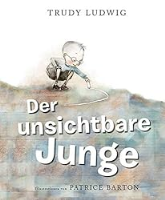 Ludwig, TrudyDer unsichtbare Junge2020BilderbuchAussenseiter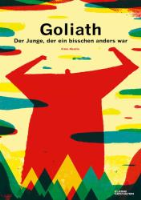 Abadía, Ximo 1983-Goliath : Der Junge, der ein bisschen anders war2019BilderbuchAussenseiter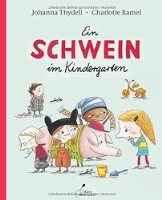 Thydell, JohannaEin Schwein im Kindergarten2013BilderbuchAussenseiter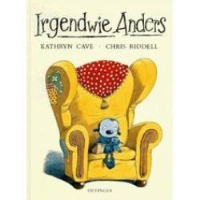 Cave, KathrynIrgendwie anders1994BilderbuchAussenseiter